NEEDS ANALYSIS FORM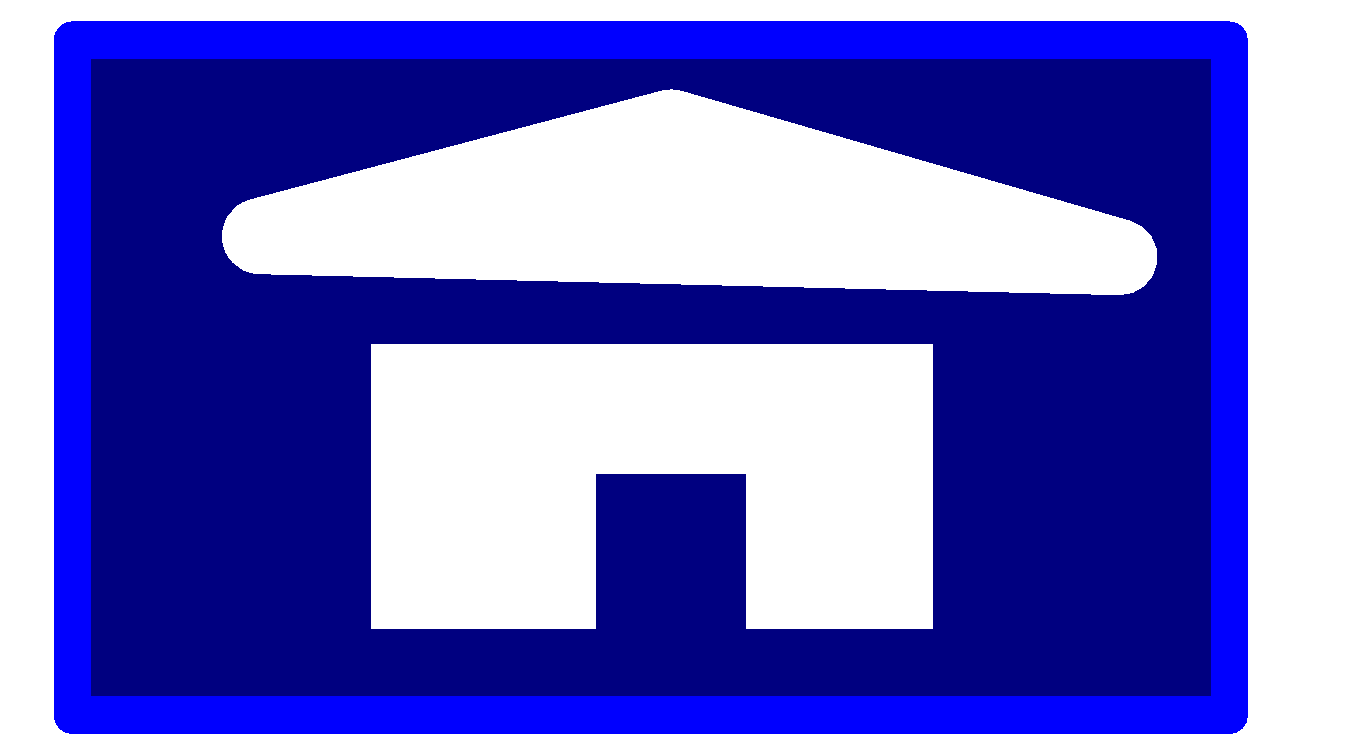 1.PERSONAL DETAILS2.PREVIOUS ENGLISH STUDY3.LANGUAGE LEVEL4.HOW GOOD IS YOUR ENGLISH NOW? Please write what you think in the gaps below.Choose from:    Very good;   Good;   Medium;   Weak;   Beginner,           5.NEEDS ANALYSIS6.ONLINE PLACEMENTYOU CAN CONTINUE YOUR ANSWERS TO 5 AND 6 HERE:NameNationalityHow long have you been studying English?                             .......   yearsWhere have you studied English?Have you taken any of these exams:  KET, PET, FCE, CAE, CPE, IELTS           (select the one you took)            When? …………………………………………….What was your score? …………………..Do you know your current level in English?                                                     ⃝ Yes    ⃝ NoIf “yes” write your level:  ……………………… and email evidence as an attachment.If “no” when can you come to do a placement test at ELH? ( this is a test that will show us your current level in English)      Date ……………….. Time:…………………For ELH office use only: ELH placement test score:Written: …………….Oral:……………….Reading: Writing:Listening:Speaking:Why do you want to study English?Why do you want to study English?How will English help you in your (i) current job  (ii) your future career (iii) your current and future studies?(choose one to write about)What do you want to improve in your English? ( choose from: speaking, writing, reading, listening, grammar, pronunciation, vocabulary)  What do you enjoy during an English lesson?What do you think helps you to learn better?I like to write things down.                                                                                ⃝ Yes    ⃝ No I like to listen and repeat words.                                                                      ⃝ Yes    ⃝ No I like to be active (e.g. walk around talking to other students).                  ⃝ Yes    ⃝ NoWrite about one of the following: My best friend,          b) My career,            c)My future              (choose one to write about)